FESTA DI “SAN GIUSEPPE” DI  PAVONA CON GRANDI SPETTACOLI  E “STREET FOOD GOURMET”DAL 1° AL 5 MAGGIO – IN PIAZZA ENRICO BERLIGUERDALLE 10:00 A NOTTE UNA MANIFESTAZIONE CON EVENTI , SPETTACOLI E BUON CIBODal 1° al 5 Maggio 2024, in occasione dell’amata “Festa di San Giuseppe”, Patrono della Città, il santo con più venerazioni, della Paternità e dei Lavortori Artigiani, tutta Pavona sarà in festa. Come ogni anno, dal 1964, anno della fondazione della Chiesa che porta il nome del Santo, a partire dalle 8:00, con la funzione religiosa e la suggestiva processione per tutte le vie della città, accompagnata dalla storica Banda di Frascati, inizierà la Festa:dalle ore 10:00 fino a notte fonda e per tutti i giorni, dal 1° al 5 Maggio, Piazza Enrico Berlinguer si accenderà con una manifestazione colma di attrazioni organizzate dal Comitato Feste Pavona: animazione con mascotte giganti, raduni di Vespe d’epoca, esibizioni di Scuole di Danza, Wrestling, Magia, Giochi e tanto altro ancora, con chiusura, di tutte e 5 le giornate con grandi nomi della musica e della comicità italiana, come da programma:Mercoledì 1° Maggio concerto di “Emanuela Villa”, proprio nei luoghi cari in cui ha vissuto suo padre Claudio, il mitico “Reuccio della Canzone Italiana”. Giovedì 2 Maggio, per gli amanti del ballo, serata con l’orchestra del Maestro “Mirco Bencivenga”. Venerdì 3 Maggio concerto del gruppo musicale degli anni ’70 “Il Giardino del Semplici”. Sabato  4 Maggio, altra serata di ballo, con l’orchestra del Maestro “Giampiero Marino” e, dulcis in fundo, Domenica 5 Maggio chiuderà la manifestazione la tagliente comicità romana di “Alberto Farina”. Come ogni grande Festa, chiuderà la maniestazione, il sugestio spettacolo pirotecnico dei Fuochi D’artificio.Da quest’anno, grazie alla volontà del Comitato Feste Pavona, la festa sarà arricchita dalla presenza del pool di operatori-ristoratori qualificati del gruppo “Street Food Gourmet in Tour”, ognuno con le proprie peculiarità regionali ed internazionali, che porteranno in Piazza, come in ogni manifestazione in cui vengono ospitati, una gastronomia di cibo da strada di qualità:Lo stand dell’ Apericena Parma DOC del Cantiniere Marco Biolzi di Parma che con la sua sapiente esperienza ti accoglie con i suoi cocktail e taglieri unici con prodotti della cultura parmigiana a base del Parmigiano Reggiano, Prosciutto di Parma e l’iconico Gnocco Fritto.I succulenti American Burger a Stelle e Strisce ispirati ai famosi film di Hollywood del truck food “Truck si Gira”. Proseguendo, la gustosa Pizza Fritta di Neppo Food, farcita al momento con cibi della dieta mediterranea.Tanta buona ciccia la troviamo con lo stand e truck food della Patagonia Argentina, con carni arrosto cotte alla brace nella cultura dei gaucho, con carni provenienti di allevamento sostenibile italiano.A seguire altre specialità come quelle Abruzzesi con i tipici spiedini e quelle Marchigiani con gli autentici cremini ed olive ascolane che, come si sa, sono «tutta un’altra cosa», a cura dell’azienda Scarrozzino di Ascoli Piceno.Come in ogni street food non mancherà lo stand “l’Immenso della Sicilia”, direttamente da Palermo con i tipici prodotti dolci e salati di livello dell’azienda Alan Food.  Naturalmente non mancheranno, Fiumi di Birra.Per informazioni visita www.facebook.com/streetfoodgourmetintourInizio modulo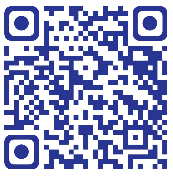 